استاذة المقرر: Kingdom of Saudi  ArabiaMinistry of EducationTaif UniversityVice President for Academic Affairs and Development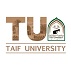 المملكة العربية السعوديةوزارة التعليم جـــامعــة الطـائفوكالة الجامعة للشئون الأكاديمية والتطويرطالباتطلابالاقتصاد والتمويلالقسم:إدارة الأعمالالكلية:      رقم الشعبة  رقم المقرر:المقرر: 117رقم القاعة:11رقم المبني:المقر: الحويةد.استاذ المقرر:عدد الغياب:عدد الحضور:العدد المسجل لطلبة الشعبة:دراسات عليا   تحضيريدبلوم:انتساب قديمانتساب مطور  تأهيلي:انتظام:من:الساعة:التاريخ: ـ  الأثنيناليوم: موعد الاختبار:  الثاني  الأولالفصل الدراسي:العام الدراسي: توقيع المراقبين / المراقبات:توقيع المراقبين / المراقبات:/    /       14 هـ/    /       14 هـ/    /       14 هـالتاريخ:التاريخ:................................................................................................................................................................................................................................................................التوقيع:التوقيع:............................................................................................................................................................................................................................................................................................................................................................................................................................................................................1- الاسم: